Задания для 11 класса на 22.04ЛитератураОтветить на вопросы (устно)2 том
1. Пьер и масонство. Какие конкретные шаги предпринял Пьер, чтобы практическими делами подтвердить нравственные призывы масонов? (ч.2)

2. Чем объяснить, что планы Пьера не были осуществлены? Почему Пьер разочаровался в масонах? (ч.3)

3. Расскажите историю взаимоотношений Андрея Болконского и Наташи Ростовой. (ч.3)
ФизикаТема урока: Электрическое поле. Напряженность электрического поля        На сайте https://videouroki.net/et/pupil/ Вход по индивидуальному логину и паролю. Выслан каждому.посмотреть видео-урок «Электрическое поле. Напряжённость электрического поля»;выполнить тест «Электрическое поле. Напряжённость электрического поля»;выполнить задания в электронной тетради в разделе «Основы электродинамики». Уроки 60,61.МатематикаСкайпАнглийский языкУчебник стр. 205, № a, b.ИнформатикаТема «Создание веб-сайта»ФизкультураУрок «Челночный бег 3х10 м».Перейдите по ссылке: https://resh.edu.ru/subject/lesson/4770/main/77602/Просмотрите видеоматериал в разделе «Основная часть».Выполните задания:1. Дайте определение понятию «челночный бег».2. Ответьте на вопрос: «Какие физические качества развивает челночный бег?».3. Назовите основные элемента (этапы) челночного бега.Перейти по ссылкеhttp://lbz.ru/metodist/authors/informatika/3/flash/9kl/gl4/4.php Запустите Flash  проигрыватель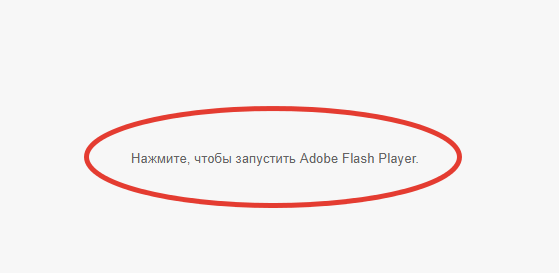 Задание: просмотрите презентации, выполните задания и пройти тест 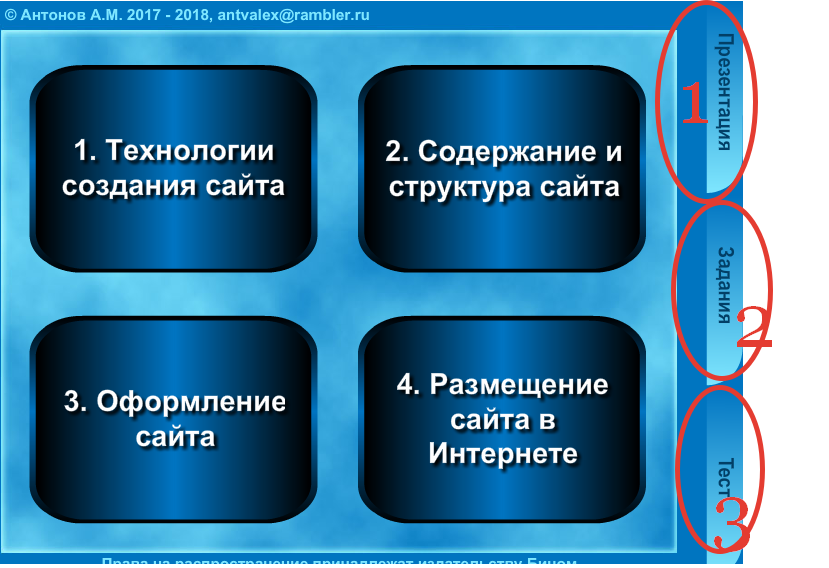 ОтчетВыслать в мой Skype  результата теста.  Срок сдачи23 апреля до 19.00